УРОК №1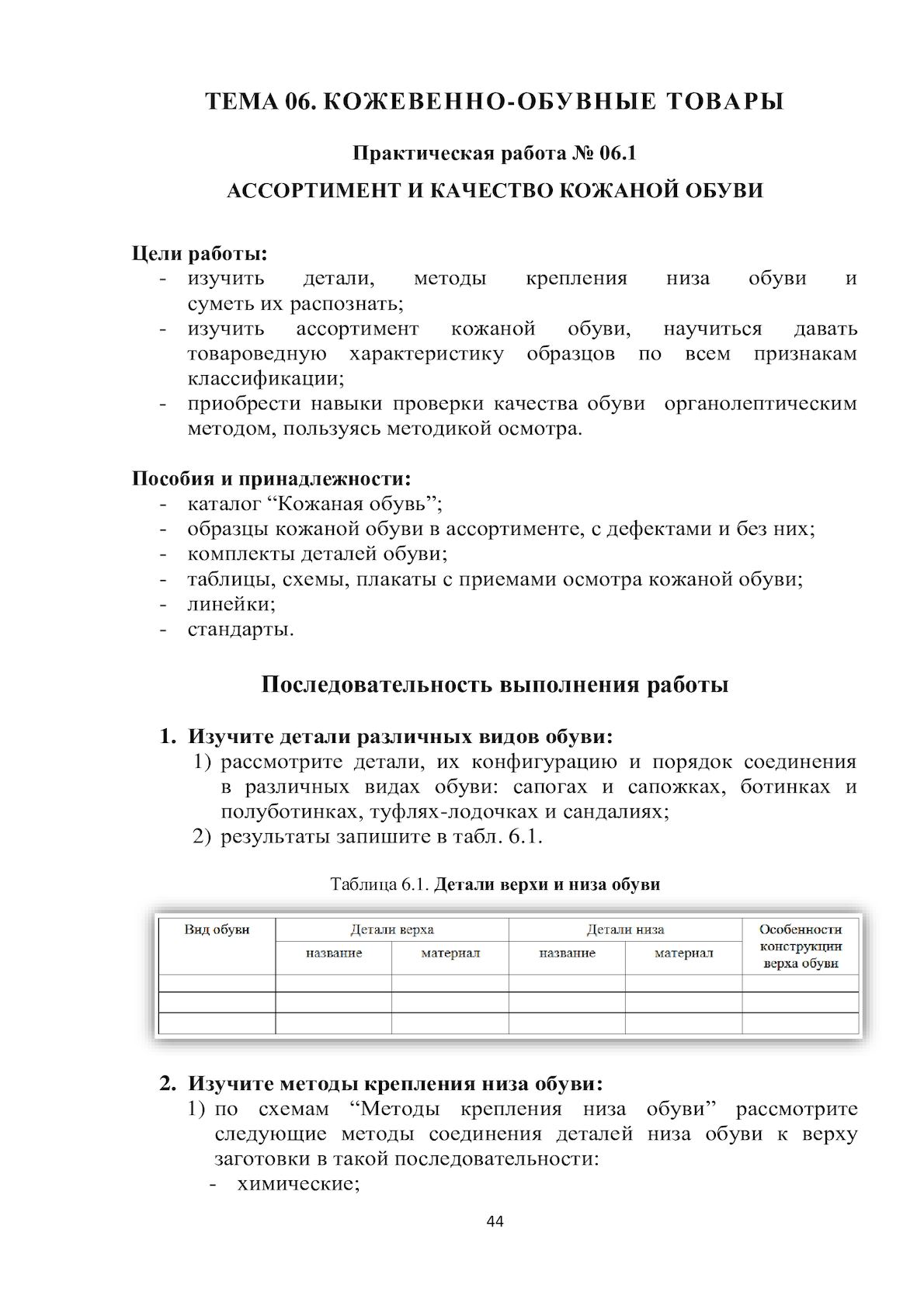 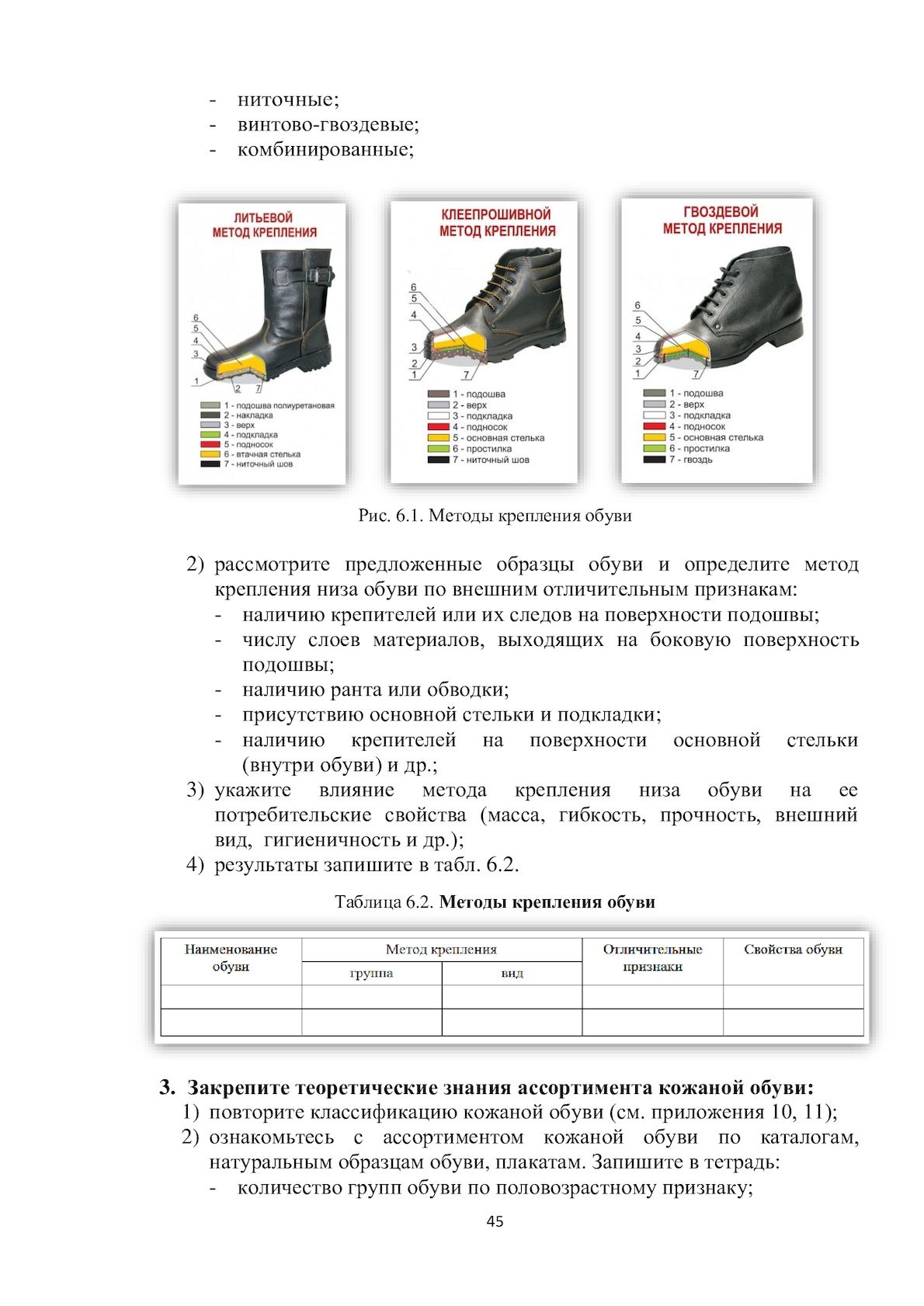 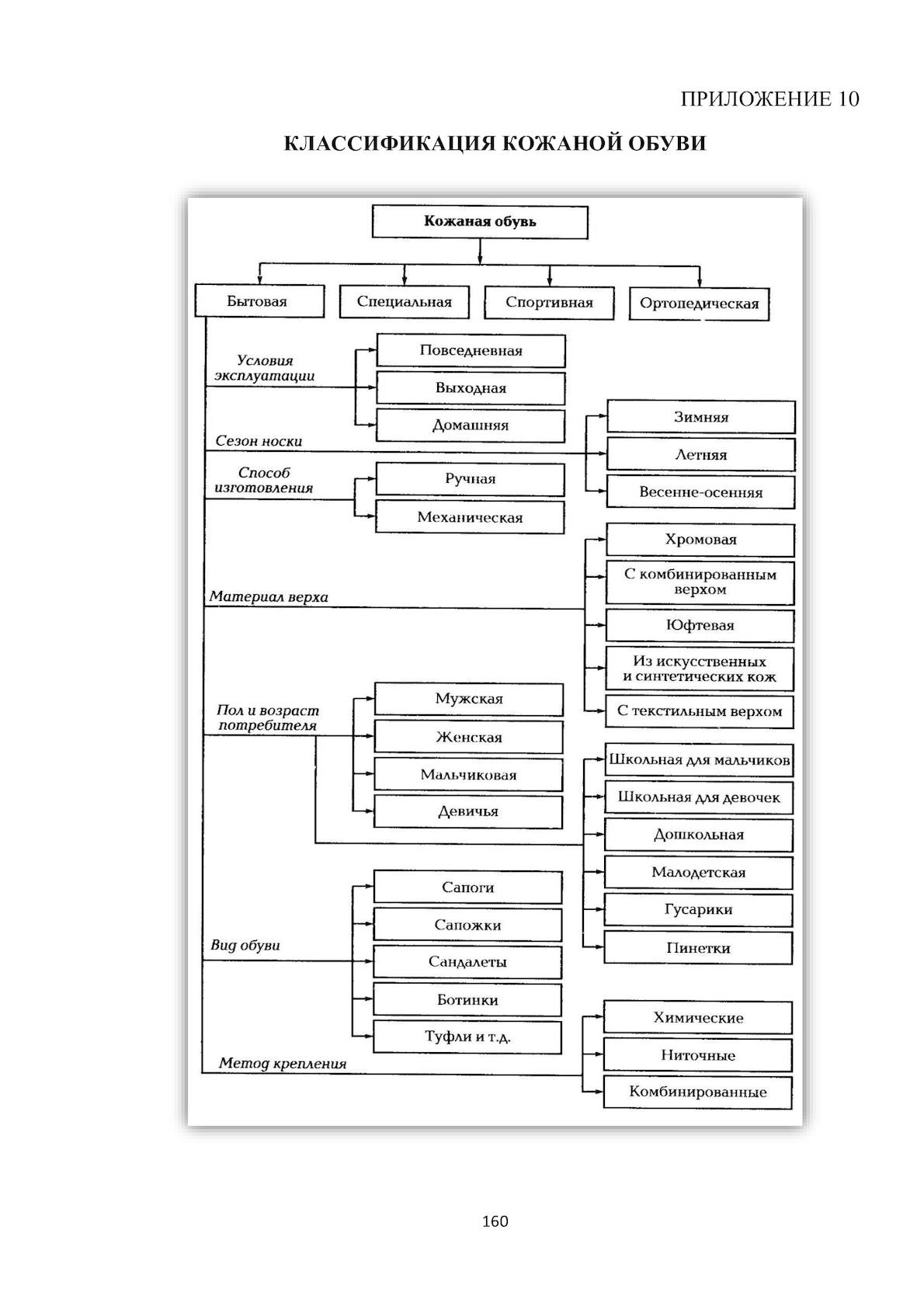 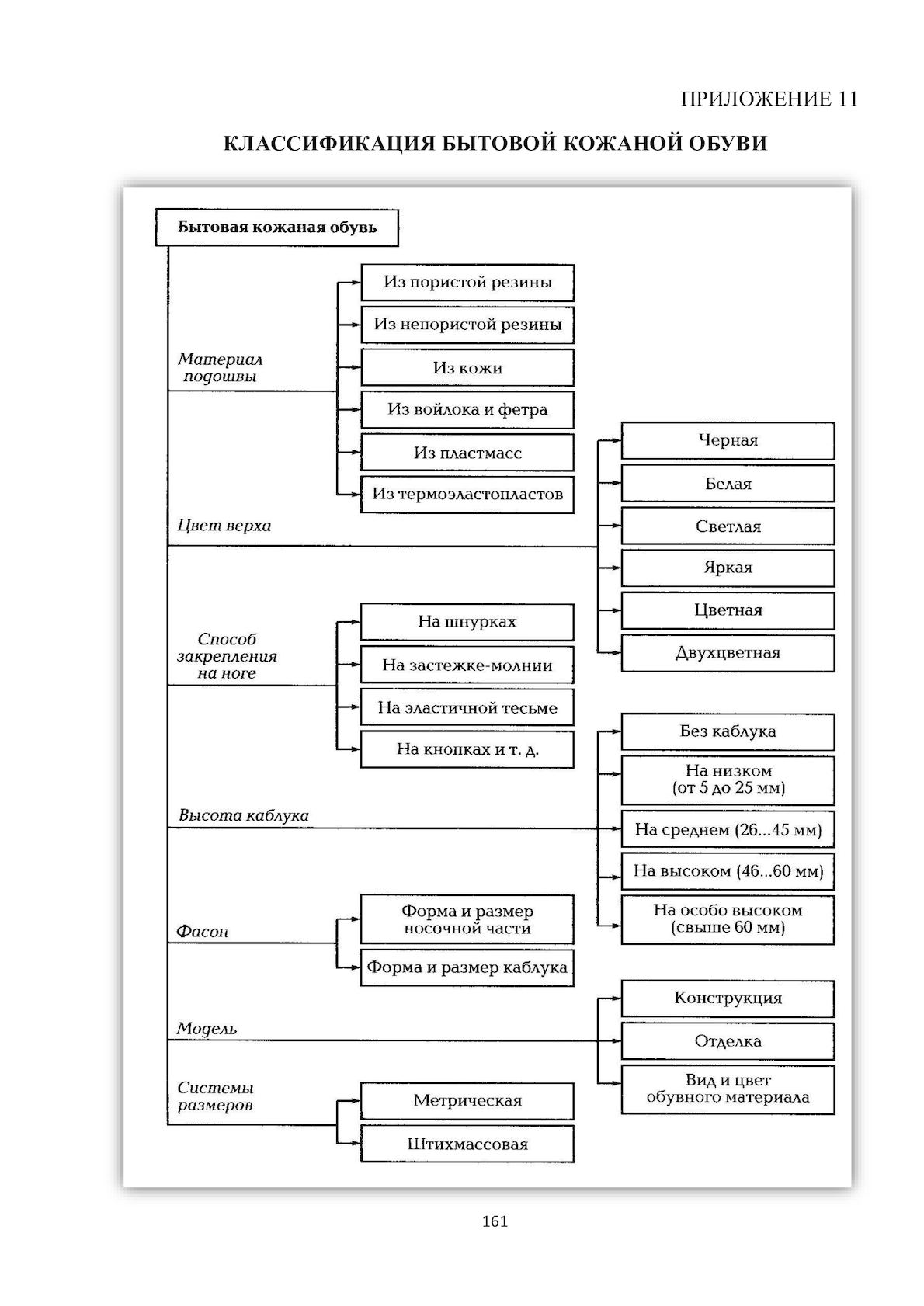 